	Книжный навигаторЕсли ПЛОХОЕ НАСТРОЕНИЕ – ПОЧИТАЙ «ГРУСТНИЧНОЕ ВАРЕНЬЕ»!Елену Вернер называют одной из самых перспективных авторов современности. С детства полюбив книги, девочка читала их запоем: во дворе, за обеденным столом, на дачном чердаке, ночами под одеялом. И, наконец, серьезно испортила себе зрение. Возможно, именно из-за слабого зрения у писательницы развилось хорошее воображение: то, что не видно глазу, можно отгадать. Каждое лето она проводила на Байкале – и это мистическое место наложило на будущего писателя свои таинственные чары. В результате сложился яркий самобытный талант. Проза Елены Вернер – глубокая и чистая, а главное, интересная, как сама жизнь.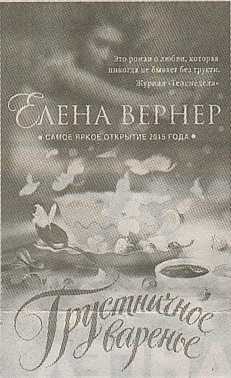 Сюжет романа «Грустничное варенье» рассказывает о двух сестрах-близнецах Ларе и Лиле, которые все детство были вместе. Только у одной впереди огромная жизнь, а другой навсегда останется 29 лет... И тогда Лара решает исполнить давнюю мечту сестры и отправляется в путешествие. Но что-то пошло не так, и к ней присоединился муж Лили, которого девушка терпеть не может. И только когда начали раскрываться тайны его с Лилей жизни, Лара поняла: даже самые близкие люди – закрытая книга. Но, осознав это, все-таки не утратила желания верить, надеяться и любить...Эта книга пропитана грустью, болью, и до последней страницы сопереживаешь главной героине, чувствуешь ее эмоции, проникаешься ими.Роман можно прочесть в отделе обслуживания и информации Мозырской центральной районной библиотеки имени А. С. Пушкина (ул. Пролетарская, 82) и городских библиотеках № 1 (ул. Интернациональная, 67), № 7 (б. Юности, 1, корп. 1).Людмила КИРЬЯНОВА.